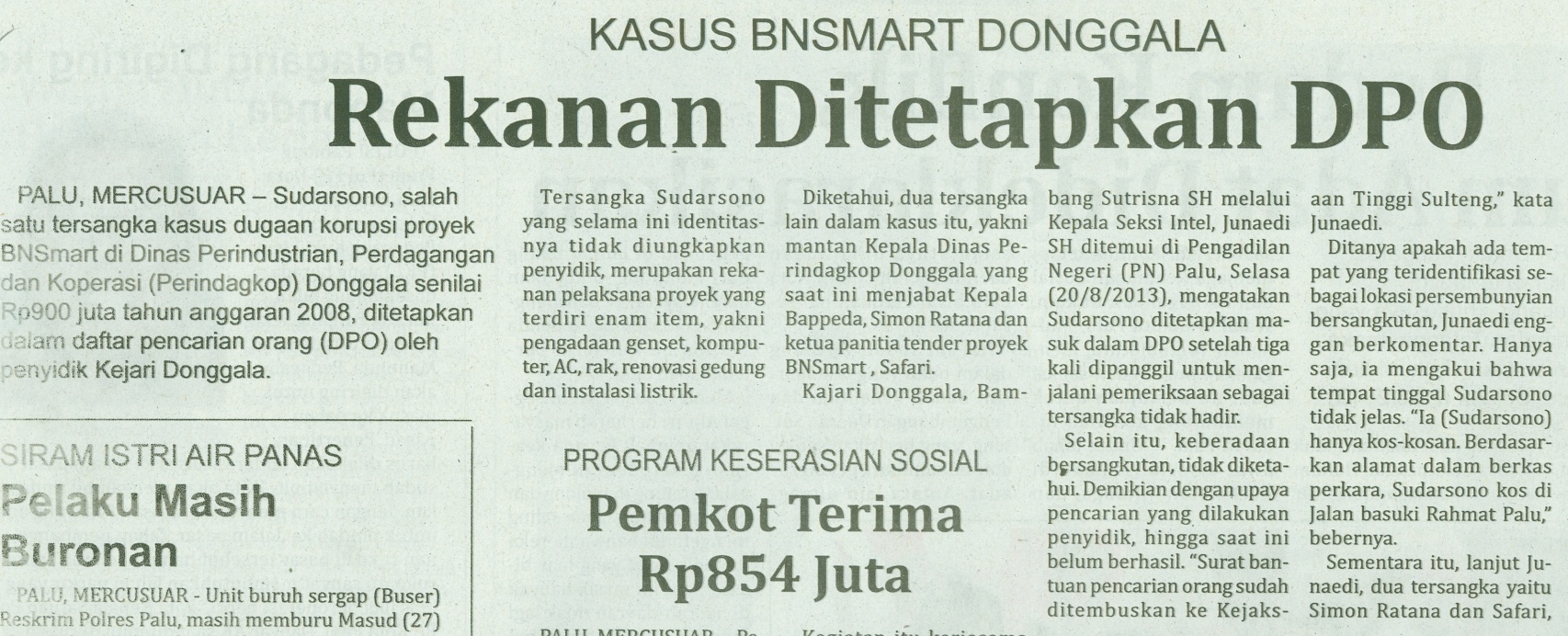 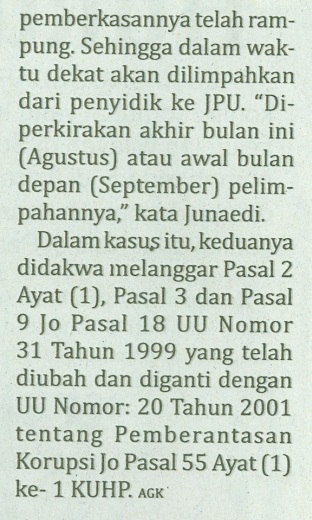 Harian    	:MercusuarKasubaudSulteng IHari, tanggal:Rabu, 21 Agustus 2013KasubaudSulteng IKeterangan:Halaman 06  Kolom 1-6 KasubaudSulteng IEntitas:Kabupaten DonggalaKasubaudSulteng I